MINISTÉRIO DA DEFESAEXÉRCITO BRASILEIRO(escalões hierárquicos até a OM expedidora)FICHA DE INFORMAÇÃO PESSOAL PARA CURSOS E ESTÁGIOS DO PROCAP/SAU01. Está amparado pela Portaria nº 691- Cmt Ex, de 22 SET 09 ou pela Portaria de criação e normatização do curso/estágio?   (  ) não               (  ) sim. Caso positivo, justificar.___________________________________________________________________________________________________________________________________________________________________________________________________________________________________________________________________________________________________________________________________________________________________02. O militar atua na área do curso solicitado?(  ) não               (  ) sim. Caso positivo, justificar.___________________________________________________________________________________________________________________________________________________________________________________________________________________________________________________________________________________________________________________________________________________________________03. O militar já realizou algum curso do PROCAP/Sau?(  ) não               (  ) sim. Caso positivo, justificar.___________________________________________________________________________________________________________________________________________________________________________________________________________________________________________________________________________________________________________________________________________________________________04. O militar já realizou outros curso/estágios pela Força? (País/exterior)(  ) não               (  ) sim. Caso positivo, justificar.___________________________________________________________________________________________________________________________________________________________________________________________________________________________________________________________________________________________________________________________________________________________________05. O militar está “APTO” pela Inspeção de Saúde? Anexar a cópia da Ata de Inspeção de Saúde atualizada.(  ) não               (  ) sim. Caso positivo, justificar.___________________________________________________________________________________________________________________________________________________________________________________________________________________________________________________________________________________________________________________________________________________________________06. O militar esteve ou está (Se afirmativo, esclarecer: período, motivo etc., quando for o caso):___________________________________________________________________________________________________________________________________________________________________________________________________________________________________________________________________________________________________________________________________________________________________07. O militar está previsto para matrícula no CAM da EsAO ou inscrito para seleção ao CAEM da ECEME, durante o curso?(  ) não               (  ) sim. Caso positivo, informar o ano previsto do curso.___________________________________________________________________________________________________________________________________________________________________________________________________________________________________________________________________________________________________________________________________________________________________08. Há previsão de participação do militar em atividades futuras (cursos, estágios, no Brasil ou no exterior, contingente de missão de paz etc.) no ano do curso/estágio?(  ) não               (  ) sim. Caso positivo, justificar.___________________________________________________________________________________________________________________________________________________________________________________________________________________________________________________________________________________________________________________________________________________________________09. O militar se inscreveu no Plano de Movimentação?(  ) não               (  ) sim. Caso positivo, justificar.___________________________________________________________________________________________________________________________________________________________________________________________________________________________________________________________________________________________________________________________________________________________________10. Parecer do Comandante(O militar terá condições de representar o Exército em Estabelecimento de Ensino Civil Nacional (EECN) e inserir outras informações relevantes para apreciação do mérito) ___________________________________________________________________________________________________________________________________________________________________________________________________________________________________________________________________________________________________________________________________________________________________Local e data._____________________________________Nome do Militar - Posto(Cmt/Dir OM)CURSO/ESTÁGIO: Posto/Graduação:A/Q/Sv/ especialidade:Nome:Nome:Idt:Dt turma:OM:Dt apres Pr/Sv:Tempo de Sv OMTempo de Sv Gu:Nr telefone residencial:Nr telefone funcional: Nr telefone celular:e-mail:Nr telefone celular funcional do Cmt/Ch/Dir do militar:Nr telefone celular funcional do Cmt/Ch/Dir do militar:Estado Civil:Nr dependente:Cursos Civis:1) Sub judice?S [  ]N [  ]4) Em LE?S [  ]N [  ]2) Respondendo IPM ou Sindicância?S [  ]N [  ]5) Em LTSP?S [  ]N [  ]3) Conselho de Disciplina?S [  ]N [  ]6) Em LTSPF?S [  ]N [  ]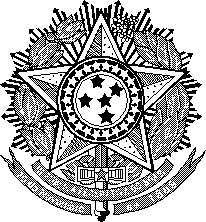 